Escola: ______________________________________________Aluno: _______________________________________________Disciplina: Filosofia para crianças – Tema: CidadaniaAula preparada pela profa. Rosângela Trajano – Todos os direitos autorais reservados à autora.Pinte as duas amiguinhas com as cores que você mais gosta.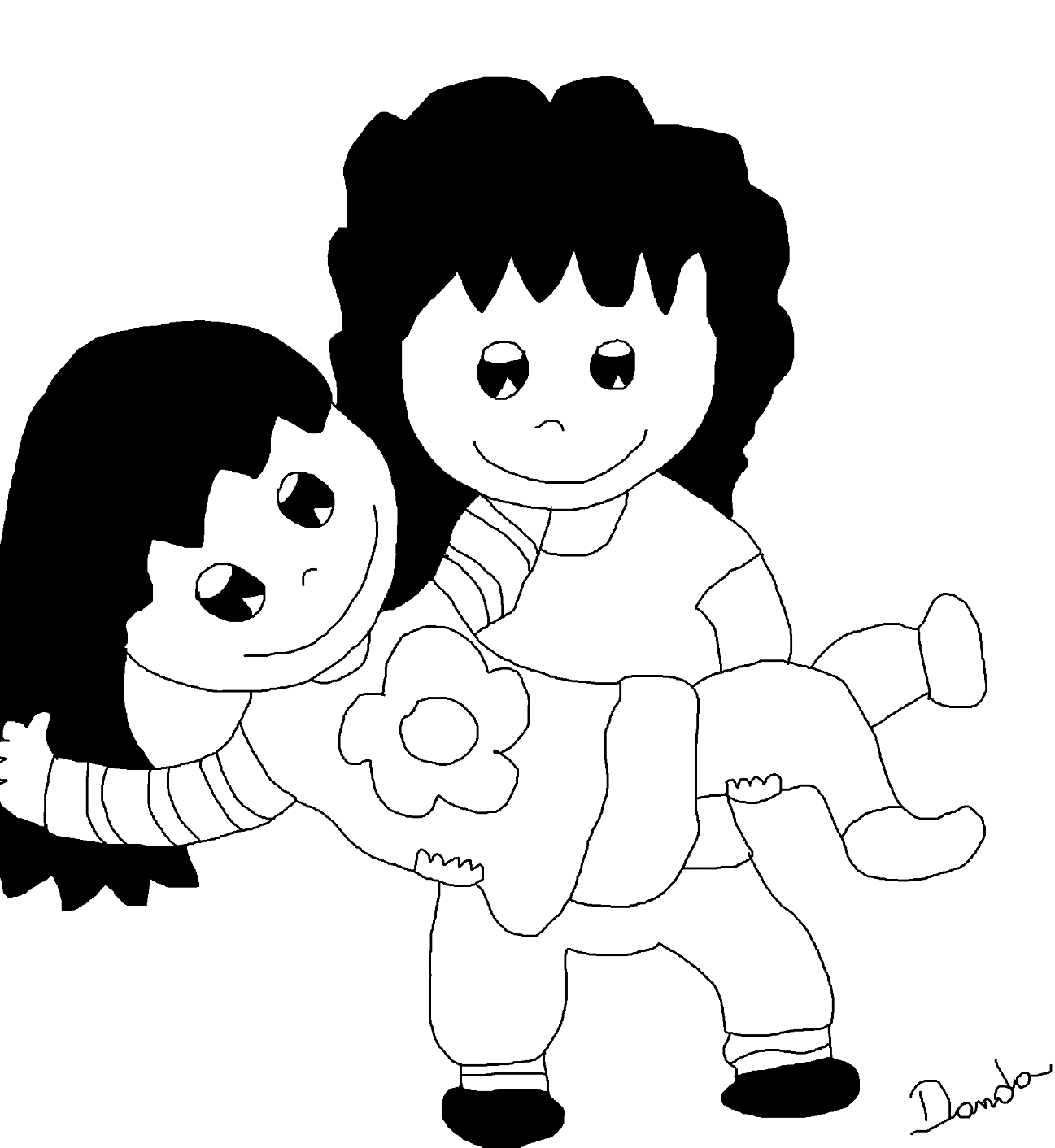 Comente em sala de aula o que você achou do desenho acima.Leia o poema abaixo com o seu professor ou professora.AMIGUINHARosângela TrajanoA menina tinha uma amiguinhaParecida com ela, era fiel e honestaGostava de brincar e pularGostava de comer chocolateQuando brincavam de bonequinhaA menina sorria e diziaVocê é a minha melhor amiguinhaEstavam juntas noite e diaDe tudo que a gente conquistaA amizade é nossa grande verdadeDe longe se conhece a fidelidadeMarque com um X se você tem muitos amiguinhos.(	) SIM		(	) NÃOMarque com um X o que podemos fazer pelos nossos amiguinhos.(	) CUIDAR		(	) PROTEGER(	) AMAR		(	) MALTRATARCircule as palavras que mais se parecem com o seu amigo.GENTIL			VACA		BULEUVA				MESA		BONITOHONESTO		NAVIO		LÁPISLeve as amiguinhas para tomarem sorvete.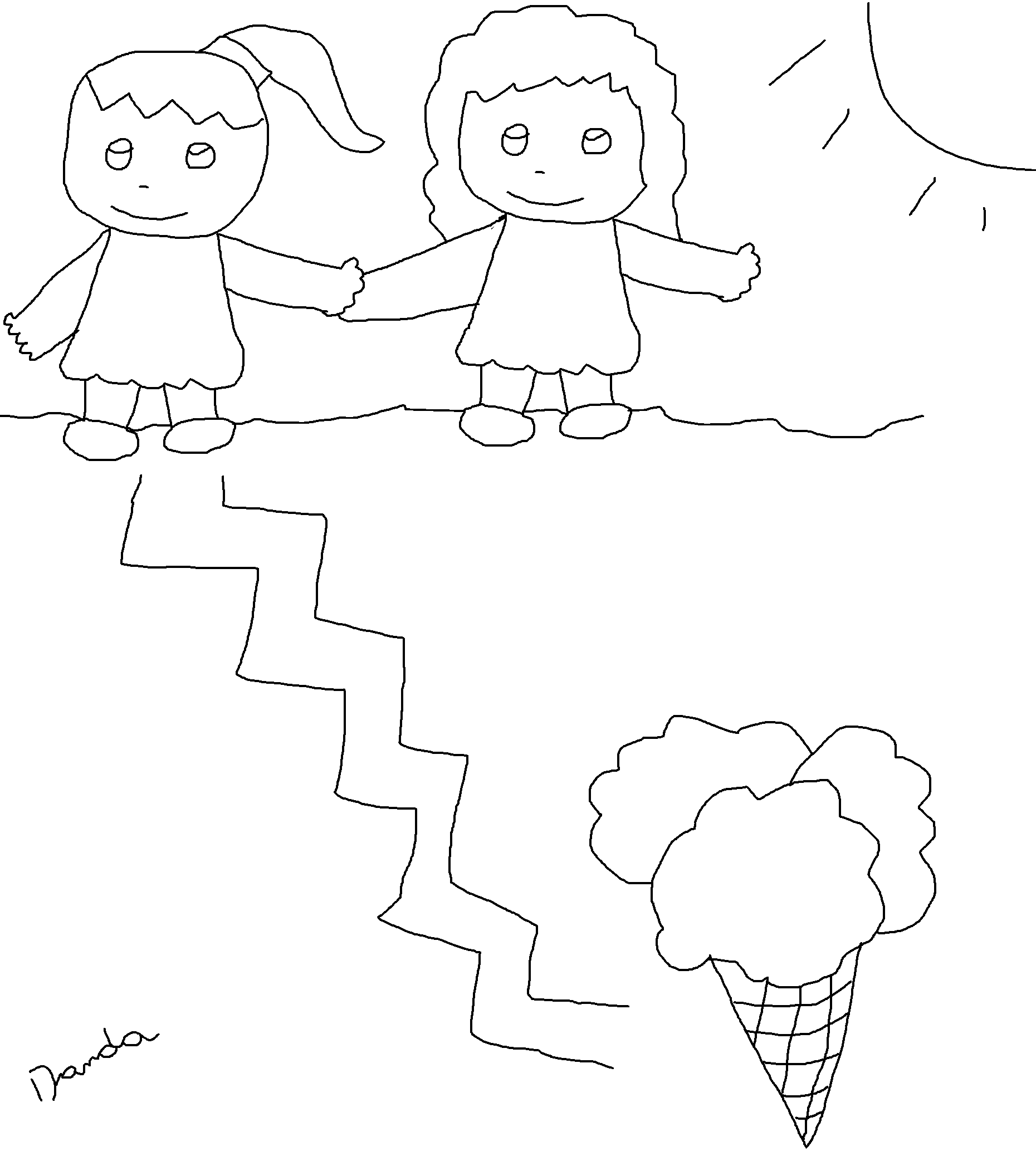 Desenhe aqui o que é essencial numa amizade para você.ESSENCIAL É UMA COISA QUE NÃO PODE FALTAR.Converse em sala de aula sobre os seus amiguinhos e diga qual a importância de ter amigos.Cole aqui 03 imagens que representam uma amizade.Com a ajuda do seu professor (a) escreva a primeira letra do nome do seu melhor amigo aqui.______________________________________________
Ligue algumas características do seu amigo.BONITODORMINHOCOFELIZGRANDEPREGUIÇOSO								AMIGOESTUDIOSOPERALTACHORÃOPEQUENOMonte abaixo o poema para o seu amiguinho.AMO	BONITO		PARA SEMPRE	RÁPIDAAMIGO, VOCÊ É ________________________.EU _____________________ VOCÊ.A NOSSA AMIZADE É ___________________________.